 	Delegación Especial de CANARIAS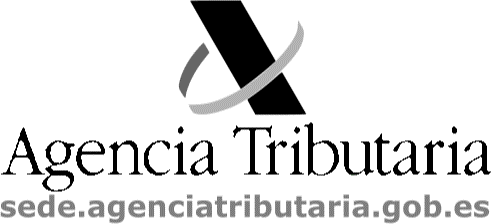 Administración de LAS PALMASCL LUIS DORESTE SILVA, 635004 LAS PALMAS (LAS PALMAS) Tel. 928234630Nº de Remesa: 00021540010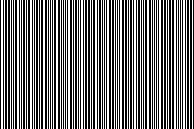 Nº Comunicación: 2266479008603MYSA ARQUITECTOS SL PROFESIONAL CALLE VELARDE 18 PLANTA 5, PUERTA I LAS PALMAS35010 PALMAS DE GRAN CANARIA (LAS)PALMAS, LASNº DE REFERENCIA: 20224558958NIF: B35904358NOMBRE/RAZON SOCIAL: MYSA ARQUITECTOS SL PROFESIONALLa Agencia Estatal de Administración Tributaria,CERTIFICA: Que conforme a los datos que obran en la AEAT, en la fecha en que solicita la presente certificación, el obligado tributario presenta la siguiente situación censal:NIF/NIE: B35904358Nombre o Razón Social: MYSA ARQUITECTOS SL PROFESIONALDomicilio fiscal en EspañaCALLE VELARDE NUM 18 Planta 5 Pta. I Localidad/Población LAS PALMAS 35010 PALMAS DE GRAN CANARIA (LAS) (PALMAS, LAS)Residente: SI REPRESENTANTESRepresentante nº 1NIF: 42794076T	Apellidos y nombre o Razón social: MENDEZ SUAREZ FERNANDO CARLOSResidente: SI	Causa de la representación: Legal Representante nº 2NIF: 42852718S	Apellidos y nombre o Razón social: SAN ANDRES PADRON ROBERTOResidente: SI	Causa de la representación: LegalApp AEAT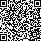 Documento firmado electrónicamente (Ley 40/2015 Art. 43). Autenticidad verificable mediante Código Seguro Verificación RLS4H6J4YKPG2FK4     en https://sede.agenciatributaria.gob.es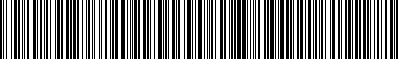 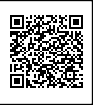  	Delegación Especial de CANARIASNIF: B35904358	Nº DE REFERENCIA: 20224558958	PÁGINA: 2IMPUESTO SOBRE SOCIEDADES- Fecha de cierre del próximo ejercicio económico 31/12ACTIVIDAD Nº 1Descripción: SERV. TEC. DE ARQUITECTURA	Grupo/sección IAE: 843.2Tipo de actividad: EMPRESARIAL	Código de actividad: A03	Fecha de alta: 19/06/2006La actividad se desarrolla en local determinado (locales directamente afectos a la actividad)Local 1CL VELARDE 15 Piso 5 Pta. I35010 LAS PALMAS DE GRAN CANARI(LAS PALMAS)MODELO	PERIODICIDADIRPF RETENCION TRABAJO PERSONAL	TRIMESTRAL IRPF-ISS. RET.ARREND.INMUEBLES URBANOS	TRIMESTRALIMPUESTO DE SOCIEDADES	ANUALY para que conste, a petición del interesado y a efectos de lo dispuesto en el Artículo 2.5. del Reglamento general de las actuaciones y los procedimientos de gestión e inspección tributaria y de desarrollo de las normas comunes de los procedimientos de aplicación de los tributos, aprobado por el Real Decreto 1065/2007, de 27 de julio, se expide la presente certificación.La presente certificación será válida y surtirá efectos mientras no se modifiquen las circustancias determinantes de su contenido.Documento firmado electrónicamente (Ley 40/2015) por la Agencia Estatal de Administración Tributaria, con fecha 3 de junio de 2022. Autenticidad verificable mediante Código Seguro Verificación RLS4H6J4YKPG2FK4 en sede.agenciatributaria.gob.es.Este documento ha sido firmado electrónicamente por:Este documento ha sido firmado electrónicamente por:ROBERTO SAN ANDRES PADRON en representación de MYSA ARQUITECTOS SOCIEDAD LIMITADA PROFESIONAL -Fecha: 06/06/2022 - 12:14:07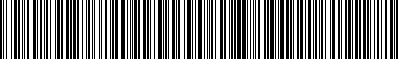 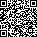 En la dirección https://sede.gobiernodecanarias.org/sede/verifica_doc?codigo_nde= puede ser comprobada la autenticidad de esta copia, mediante el número de documento electrónico siguiente:0_8eM7IlAJxMYoQfvxeZyv_yqY59eNL0Y	En la dirección https://sede.gobiernodecanarias.org/sede/verifica_doc?codigo_nde= puede ser comprobada la autenticidad de esta copia, mediante el número de documento electrónico siguiente:0_8eM7IlAJxMYoQfvxeZyv_yqY59eNL0Y	El presente documento ha sido descargado el 06/06/2022 - 12:16:29El presente documento ha sido descargado el 06/06/2022 - 12:16:29